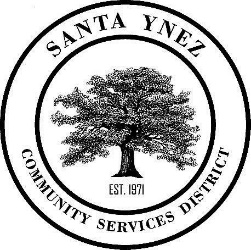 Santa Ynez Community Services District1070 Faraday Street, Santa Ynez, California 93460Phone: (805) 688-3008  Fax: (805) 688-3006Santa Ynez Community Services District Mission StatementThe mission of the District is to respond to the needs of its citizens and represent them, as a group, at State and Federal levels in solving local problems affecting the common good.R E G U L A R   B O A R D  M E E T I N G  A G E N D ATo reduce the risk of spreading coronavirus (COVID-19) within the community, the Santa Ynez Community Services District will be practicing social distancing guidance as instructed by the Governor and the Center for Disease Control.  This meeting is available via video conference on Zoom, and members of the public are encouraged to observe the meeting and offer public comment via Zoom.  To join the meeting from a PC, Mac, iPad, iPhone or Android device with high-speed internet enter or click on https://us02web.zoom.us/j/84179985467 and enter the Password 1070.  The District Board Room will be open to the public for this meeting.  Date:  Wednesday January 19, 2022			Location:  District Board Room								Time:  5:30 PM							1070 Faraday Street										Santa Ynez, CaliforniaBoard Members:Karen Jones PresidentBob D’Ambra, DirectorDavid Beard, DirectorFrank Redfern, DirectorBradlee Van Pelt, DirectorCALL TO ORDERROLL CALLPLEDGE OF ALLEGIANCE4.      CLOSED SESSION: LABOR AND EMPLOYMENT: Public comments on closed session agenda items b. Closed session conference with labor negotiators pursuant to Government Code     Section 54957.6     Agency designated representatives: Nate Kowalski, Legal Counsel, Director Redfern,    Director Jones     Employee organization: Teamsters Local 986 c. Closed session pursuant to Government Code Section 54957    Public employment    Title: Interim General Managerd.  Open session report on closed session agenda itemse. Approval of Compensation, Benefits, and Employment Agreement for Interim General     Manager. (Action required: 1) receive staff report, including oral report providing a summary     of the recommendations for final action on salary and compensation paid in the form of fringe     benefits; 2) open public comment; 3) close public comment; 4) discussion, motion, roll call     vote.) 5. 	DIRECTORS COMMENTS: This item is the opportunity for Board Members to make brief announcements or reports, ask questions related to District business, request Staff to report back on a particular matter, or request that an item be placed on the agenda for a future meeting.6.     PUBLIC COMMENT:  Members of the public may address the Board on any items of interest         that are within the subject matter jurisdiction of the Board but that are not on the agenda         (Government Code §54954.3).  The public will be offered an opportunity to comment on agenda         items when these items are presented.7.     REPORTS:A. General ManagerB. Legal CounselC. Secretary/Treasurer D. Committees 8.      CONSENT ITEMS:  The following items are considered routine and may be approved by a single action.  If discussion is desired, items may be removed from the Consent Agenda by  any Board member and will be considered separately.  If an item is removed for discussion,  separate action must be taken to approve the item.  Board members may ask questions or  request clarifications without removal of the item from the Consent Agenda.  Members of the  public may comment on Consent Agenda items prior to Board action.Approval of Regular Meeting Minutes of December 15, 2021.Approval of Special Meeting Minutes of December 21, 2021Approval of Special Meeting Minutes of December 30, 2021Treasurer’s Report:	1.	Approval of Disbursements from December 11, 2021 through January 14, 20229.     ACTION ITEMS:A. Consideration and action regarding Horizon Drive Sewer Line Repairs. (Action required:  1) receive staff report; 2) open public comment; 3) close public comment; 4) discussion, motion, roll call vote).        B. Election of Board President and Vice President and appointment of committee          members for 2022: The Board will elect a President and Vice-President and appoint two  members to the Finance/Budget, Personnel and Wastewater Committee (Action required:  1)  receive staff report; 2) open public comment; 3) close public comment; 4) discussion, motion,  roll call vote). C. Discussion and Action regarding Street Lighting Services for Santa Ynez Chumash Museum & Cultural Center. (Action required:  1)  receive staff report; 2) open public comment;  3) close public comment; 4) discussion and direction to staff). D. Consideration and Adoption of Resolution No. 22-01, Authorizing Remote  Teleconference Meetings of the District’s Legislative Bodies Pursuant to Government Code Section 54953(e) (Action required: 1) receive staff report; 2) open public comment; 3) close  public comment; 4) discussion, motion, roll call vote).10.      INFORMATIONAL ITEMS:None11.	ADJOURNMENT: (Action required: by motion and voice vote adjourn meeting).The next regular Board of Directors meeting is scheduled for Wednesday, February 16, 2022All comments concerning any item on the agenda are to be directed to the Board President. Any public records which are distributed less than 72 hours prior to this meeting to all, or a majority of all, of the District’s Board members in connection with any agenda item (other than closed sessions) will be available for public inspection at the time of such distribution at the District’s office located at 1070 Faraday, Santa Ynez, California 93460. Persons with disabilities who require any disability-related modifications or accommodations, including auxiliary aids or services, in order to participate in the meeting, are asked to contact the District’s Board Secretary at least three (3) days prior to the meeting by telephone (805) 688-3008 or by email to wendy@sycsd.com. Remote Access Instructions for Board of Directors meeting on January 19, 2022 audio at 1 408-638-0968, Meeting ID: 84179985467; Password/Member ID 1070.If you are joining the meeting via Zoom and wish to make a comment, press the "raise a hand" button or Q and A button.  If you are joining the meeting by phone, press *9 to indicate a wish to make a comment.  The chair will call you by name or phone number when it is your turn to comment.  Speakers will be limited to 3 minutes each.Individuals with disabilities who wish to request a reasonable modification or accommodation to observe and participate in the meeting remotely should contact the District by phone at (805) 688-3008 or by email at wendy@sycsd.com to resolve the request.Members of the public may also attend the meeting in person and offer public comment at the location stated above.  Appropriate social distancing practices will be required for all individuals attending the meeting in person.This is to certify that on January 13, 2022 this agenda was posted at the Santa Ynez Community Services District Office and distributed according to requests received by the District.___________________________________Wendy Berry, Secretary/Treasurer